DEPARTAMENTO EJECUTIVODecreto Nº Promulgada: Monte Cristo, 22 de Mayo de 2021.-Publicada: 22 de Mayo de 2021.-FDO: Sra. Verónica Gazzoni, Intendente Municipal; Lic. Ezequiel Aguirre, Secretario de Gobierno. Cr. Exequiel Pereyra, Secretario de Hacienda; Ariel Emilio Laborde, Secretario General.DEPARTAMENTO EJECUTIVO (Secretaría de Hacienda)Resolución SH Nº 049 / 2021Promulgada: Monte Cristo, 01 de Junio de 2021.-Publicada: 04 de Junio de 2021. Boletín Oficial.-VISTO:               La solicitud presentada en carácter de Declaración Jurada, por parte de la Sra. Sánchez Claudia Alejandra DNI. Nº 27.513.380, a través del Formulario F.101 solicitando para su comercio la correspondiente BAJA de Inscripción en la Contribución que incide sobre la actividad comercial, el cual está identificado con el Nº de Inscripción 20163.Y CONSIDERANDO:                                      Que al día de la fecha el comercio solicitante ha sido oportunamente inspeccionado por lo que en función a las inspecciones realizadas y a la documentación presentada, el mismo se encuentra en condiciones para otorgar dicha baja, al cumplir con todos los requisitos de ley, además de regularizar deudas en el rubro que nos ocupa.                                   Que no hay inconveniente alguno en otorgar la baja al comercio del Sra. Sánchez Claudia Alejandra, ya que el mismo cumple todos los requisitos solicitados por la normativa vigente.                                   Por ello:                                                          EL SECRETARIO DE HACIENDA        RESUELVE:Artículo 1º.- Dese de “BAJA” al comercio, cuyo titular es Sra. Sánchez Claudia Alejandra, CUIT 27-27513380-4, con domicilio comercial en Venezuela N°263 y Sarmiento 85, de la Localidad de Monte Cristo, identificado bajo Número de Inscripción y/o Habilitación Municipal 20163, retroactivo a la fecha en letras treinta y uno de agosto de dos mil veinte (31/08/2020).Artículo 2º.- Comuníquese, publíquese, dese al R.M. y archívese.-FDO: Cr. Exequiel Pereyra, Secretario de HaciendaResolución SH Nº 050 / 2021Promulgada: Monte Cristo, 01 de Junio de 2021.-Publicada: 04 de Junio de 2021. Boletín Oficial.-VISTO:               La solicitud presentada en carácter de Declaración Jurada, por parte de la Sra. Bertone Romina Del Valle DNI. Nº 29.156.459, a través del Formulario F.101 solicitando para su comercio la correspondiente  ALTA de Inscripción en la Contribución que incide sobre la actividad comercial, el cual está identificado con el Nº de Inscripción 95115.Y CONSIDERANDO:                                      Que al día de la fecha el comercio solicitante ha sido oportunamente inspeccionado por lo que en función a las inspecciones realizadas y a la documentación presentada, el mismo se encuentra en condiciones para otorgar dicha alta, al cumplir con todos los requisitos de ley.                                  Que no hay inconveniente alguno en otorgar la alta al comercio de la Sra. Bertone Romina Del Valle, ya que el mismo cumple todos los requisitos solicitados por la normativa vigente.                                   Por ello:                                                          EL SECRETARIO DE HACIENDA        RESUELVE:Artículo 1º.- Dese de  “ALTA” al comercio de nombre fantasía “POLLOS Y CERDOS DON OSCAR” con código de actividad  472140 - VENTA AL POR MENOR DE HUEVOS,CARNES DE AVES Y PRODUSTOS DE GRANJA Y DE LA CAZA, cuyo titular es la Sra. Bertone Romina Del Valle, CUIT 27-29156459-9, con domicilio comercial en Cesar Cuesta Carnero Esq Luis Baldacci, de la Localidad de Monte Cristo, identificado bajo Número de Inscripción y/o Habilitación Municipal N° 95115, retroactivo a la fecha veinticuatro de noviembre de dos mil veinte (24/11/2021).
Artículo 2º.- Comuníquese, publíquese, dese al R.M. y archívese.-FDO: Cr. Exequiel Pereyra, Secretario de HaciendaResolución SH Nº 051 / 2021Promulgada: Monte Cristo, 02 de Junio de 2021.-Publicada: 04 de Junio de 2021. Boletín Oficial.-VISTO:               La nota presentada por el Sr. Grosso Pablo y Miguel S.H, CUIT 30-70879896-3, solicitando la extensión de la habilitación del comercio que se encuentra registrado bajo el Nº de Inscripción 01061.Y CONSIDERANDO:                                      Que oportunamente en el año 2012 se dio el Alta al comercio del solicitante en el rubro elaboración de quesos que incide sobre las actividades comerciales, industriales y de Servicios.                                  Que el día de la fecha el propietario del comercio solicita una extensión de la renovación de la habilitación de su comercio por 2 años.Por ello:                                                         EL SECRETARIO DE HACIENDA        RESUELVE:Artículo 1º.- Extender excepcionalmente la habilitación por dos años desde el día 2 de junio 2021 que corresponde a día de la Inspección de Higiene y seguridad hasta el 2 de junio del 2023 al comercio cuyo titular es el Sr. Grosso Pablo y Miguel S.H, CUIT 30-70879896-3 de la Localidad de Monte Cristo, identificado bajo Número de Inscripción y/o Habilitación Municipal 01061, a fecha 02/06/2021 (dos de Junio de dos mil veintiuno).Artículo 2º.- Comuníquese, publíquese, dese al R.M. y archívese.-FDO: Cr. Exequiel Pereyra, Secretario de HaciendaResolución SH Nº 052 / 2021Promulgada: Monte Cristo, 02 de Junio de 2021.-Publicada: 04 de Junio de 2021. Boletín Oficial.-VISTO:               La solicitud presentada en carácter de Declaración Jurada, por parte del Sr. Sánchez Ángel German DNI. Nº 26.699.994, a través del Formulario F.101 solicitando para su comercio la correspondiente Alta de Actividad de Inscripción en la Contribución que incide sobre la actividad comercial, el cual está identificado con el Nº de Inscripción 51232.Y CONSIDERANDO:                                      Que al día de la fecha el comercio solicitante ha sido oportunamente inspeccionado por lo que en función a las inspecciones realizadas y a la documentación presentada, el mismo se encuentra en condiciones para otorgar dicha alta, al cumplir con todos los requisitos de ley.                                  Que no hay inconveniente alguno en otorgar el alta de Actividad al comercio del Sr. Sánchez Ángel German, ya que el mismo cumple todos los requisitos solicitados por la normativa vigente.                                   Por ello:                                                          EL SECRETARIO DE HACIENDA        RESUELVE:Artículo 1º.- Dese de “Alta a la Actividad” 477450 – venta al por menor de materiales y productos de limpieza- del comercio con nombre fantasía “Arena”, cuyo titular es el Sr. Sánchez Ángel German, CUIT 20-26699994-2, con domicilio comercial en Manuel Pizarro N°410, de la Localidad de Monte Cristo, identificado bajo Número de Inscripción y/o Habilitación Municipal N° 51232.Artículo 2º.- Comuníquese, publíquese, dese al R.M. y archívese.-FDO: Cr. Exequiel Pereyra, Secretario de HaciendaResolución SH Nº 053 / 2021Promulgada: Monte Cristo, 04 de Junio de 2021.-Publicada: 06 de Junio de 2021. Boletín Oficial.-VISTO:               La solicitud presentada en carácter de Declaración Jurada, por parte de la Sra. Gómez Josefa del Valle DNI. Nº 5.813.014, a través del Formulario F.101 solicitando para su comercio la correspondiente  BAJA de Inscripción en la Contribución que incide sobre la actividad comercial, el cual está identificado con el Nº de Inscripción  30074.Y CONSIDERANDO:                                      Que al día de la fecha el comercio solicitante ha sido oportunamente inspeccionado por lo que en función a las inspecciones realizadas y a la documentación presentada, el mismo se encuentra en condiciones para otorgar dicha baja, al cumplir con todos los requisitos de ley, además de regularizar deudas en el rubro que nos ocupa.                                   Que no hay inconveniente alguno en otorgar la baja al comercio de la Sra. Gómez Josefa del Valle, ya que el mismo cumple todos los requisitos solicitados por la normativa vigente.                                   Por ello:                                                        EL SECRETARIO DE HACIENDA        RESUELVE:Artículo 1º.- Dese de  “BAJA” al comercio “IMPETU”, cuyo titular es la Sra. Gómez Josefa del Valle, CUIT 27-05813014-7, con domicilio comercial en Sarmiento N° 242, de la Localidad de Monte Cristo, identificado bajo Número de Inscripción y/o Habilitación Municipal 30074, retroactivo a la fecha treinta y uno de mayo de dos mil veintiuno (31/05/2021).Artículo 2º.- Comuníquese, publíquese, dese al R.M. y archívese.-FDO: Cr. Exequiel Pereyra, Secretario de HaciendaResolución SH Nº 054 / 2021Promulgada: Monte Cristo, 04 de Junio de 2021.-Publicada: 06 de Junio de 2021. Boletín Oficial.-VISTO:               La solicitud presentada en carácter de Declaración Jurada, por parte de la Sra. Garay Gladys Roxana DNI. Nº 23.979.564, a través del Formulario F.101 solicitando para su comercio la correspondiente ALTA de Inscripción en la Contribución que incide sobre la actividad comercial, el cual está identificado con el Nº de Inscripción 95138.Y CONSIDERANDO:                                      Que al día de la fecha el comercio solicitante ha sido oportunamente inspeccionado por lo que en función a las inspecciones realizadas y a la documentación presentada, el mismo se encuentra en condiciones para otorgar dicha alta, al cumplir con todos los requisitos de ley.                                  Que no hay inconveniente alguno en otorgar el alta al comercio de la Sra Garay Gladys Roxana, ya que el mismo cumple todos los requisitos solicitados por la normativa vigente.                                   Por ello:                                                          EL SECRETARIO DE HACIENDA        RESUELVE:Artículo 1º.- Dese de “ALTA” al comercio de nombre fantasía “IMPETU” con código de actividad 477190 – Venta al por menor de prendas y accesorios de vestir N.C.P -, cuyo titular es la Sra. Garay Gladys Roxana, CUIT 27-23979564-7, con domicilio comercial en Sarmiento N°242, de la Localidad de Monte Cristo, identificado bajo Número de Inscripción y/o Habilitación Municipal N° 95138, retroactivo a la fecha uno de junio de dos mil veintiuno (01/06/2021).Artículo 2º.- Comuníquese, publíquese, dese al R.M. y archívese.-FDO: Cr. Exequiel Pereyra, Secretario de HaciendaResolución SH Nº 055 / 2021Promulgada: Monte Cristo, 14 de Junio de 2021.-Publicada: 16 de Junio de 2021. Boletín Oficial.-VISTO:               La solicitud presentada en carácter de Declaración Jurada, por parte del Sr. Díaz Darío Rubén DNI. Nº 35.667.053, a través del Formulario F.101 solicitando para su comercio la correspondiente Alta de Actividad de Inscripción en la Contribución que incide sobre la actividad comercial, el cual está identificado con el Nº de Inscripción 51316.Y CONSIDERANDO:                                      Que al día de la fecha el comercio solicitante ha sido oportunamente inspeccionado por lo que en función a las inspecciones realizadas y a la documentación presentada, el mismo se encuentra en condiciones para otorgar dicha alta, al cumplir con todos los requisitos de ley.                                  Que no hay inconveniente alguno en otorgar el alta de Actividad al comercio del Sr Díaz Darío Rubén, ya que el mismo cumple todos los requisitos solicitados por la normativa vigente.                                   Por ello:                                                          EL SECRETARIO DE HACIENDA        RESUELVE:Artículo 1º.- Dese de “Alta a la Actividad” 477450 Venta al por menor de materiales y productos de limpieza del comercio con nombre fantasía “Descartables Díaz” con código de actividad 477450 – Venta al por menor de materiales y productos de limpieza -, cuyo titular es el Sr Díaz Darío Rubén, CUIT 20-35667053-2, con domicilio comercial en Tagle N°181, de la Localidad de Monte Cristo, identificado bajo Número de Inscripción y/o Habilitación Municipal N° 51316.Artículo 2º.- Comuníquese, publíquese, dese al R.M. y archívese.-FDO: Cr. Exequiel Pereyra, Secretario de HaciendaResolución SH Nº 056 / 2021Promulgada: Monte Cristo, 16 de Junio de 2021.-Publicada: 18 de Junio de 2021. Boletín Oficial.-VISTO:               La solicitud presentada en carácter de Declaración Jurada, por parte del Sra. Blangino Yolanda Inés DNI. Nº 5.614.733, a través del Formulario F.101 solicitando para su comercio la correspondiente Alta de Actividad de Inscripción en la Contribución que incide sobre la actividad comercial, el cual está identificado con el Nº de Inscripción 51005.Y CONSIDERANDO:                                      Que al día de la fecha el comercio solicitante ha sido oportunamente inspeccionado por lo que en función a las inspecciones realizadas y a la documentación presentada, el mismo se encuentra en condiciones para otorgar dicha alta, al cumplir con todos los requisitos de ley.                                  Que no hay inconveniente alguno en otorgar el alta de Actividad al comercio del Sra. Blangino Yolanda Ines, ya que el mismo cumple todos los requisitos solicitados por la normativa vigente.                                   Por ello:                                                          EL SECRETARIO DE HACIENDA        RESUELVE:Artículo 1º.- Dese de “Alta a la Actividad” 475230 – Venta al por menor de artículos de ferretería y materiales eléctricos- 466330 Venta al por mayor de artículos de ferretería y materiales electricos- del comercio con nombre fantasía “Pigmentarius”, cuyo titular es la Sra. Blangino Yolanda Ines, CUIT 27-056514733-6, con domicilio comercial en Jeronimo Luis de Cabrera N°227, de la Localidad de Monte Cristo, identificado bajo Número de Inscripción y/o Habilitación Municipal N° 51005.Artículo 2º.- Comuníquese, publíquese, dese al R.M. y archívese.-FDO: Cr. Exequiel Pereyra, Secretario de HaciendaResolución SH Nº 057 / 2021Promulgada: Monte Cristo, 16 de Junio de 2021.-Publicada: 18 de Junio de 2021. Boletín Oficial.-VISTO:                 La Ordenanza Nº 1023 por la cual se modifico el texto del artículo 210º CAPITULO V – EXENCIONES – EXENCIONES SUBJETIVAS de la Ordenanza General Impositiva vigente 1/81Y CONSIDERANDO:                                     Que conforme lo establece el mencionado artículo 210º en su inciso 2) Están exentos del pago del Impuesto Automotor: Los automotores de propiedad de personas físicas, nuevos o usados, destinados al uso exclusivo de personas que padezcan una discapacidad tal que les dificulte su movilidad, impidiéndoles o entorpeciéndoles severamente desplazarse por sus propios medios, y que para su integración laboral, educacional, social o de salud y recreativa requieran la utilización de un automotor; conducidos por las mismas, salvo en aquellos casos en los que, por la naturaleza y grado de la discapacidad, o por tratarse de un menor de edad discapacitado, el manejo del automotor sea efectuado por un tercero.    			        Que el solicitante cumple con todos los requisitos exigidos en la Ordenanza Nº 1023, lo cual quedó demostrado con la documentación acompañada.  EL SECRETARIO DE HACIENDA MUNICIPAL EN USO DE SUS ATRIBUCIONESRESUELVE: Artículo 1º.- Otorgar al vehículo identificado bajo Dominio LLS 664, propiedad del Sr. Claudio Dante GONZALEZ, DNI. Nº 28.653.097, la correspondiente exención del Impuesto a los Automotores el cual está exclusivamente afectado al traslado de su hijo, Dante Octavio González, todo conforme a lo establecido en el inciso 2 del artículo 210º modificado oportunamente por Ordenanza Nº 1.023.Artículo 2º.- Lo dispuesto en el artículo precedente se hará efectivo para este periodo 2.021 en curso.Articulo 3º.- Procédase a suscribir toda la documentación e infórmese a la correspondiente sección, a los fines de dar estricto cumplimiento a la presente Resolución. Artículo 4º.- Comuníquese, publíquese, dése al R.M. y archívese.-FDO: Cr. Exequiel Pereyra, Secretario de HaciendaResolución SH Nº 058 / 2021Promulgada: Monte Cristo, 16 de Junio de 2021.-Publicada: 18 de Junio de 2021. Boletín Oficial.-VISTO:                 La Ordenanza Nº 1023 por la cual se modifico el texto del artículo 210º CAPITULO V – EXENCIONES – EXENCIONES SUBJETIVAS de la Ordenanza General Impositiva vigente 1/81Y CONSIDERANDO:                                    Que conforme lo establece el mencionado artículo 210º en su inciso 2) Están exentos del pago del Impuesto Automotor: Los automotores de propiedad de personas físicas, nuevos o usados, destinados al uso exclusivo de personas que padezcan una discapacidad tal que les dificulte su movilidad, impidiéndoles o entorpeciéndoles severamente desplazarse por sus propios medios, y que para su integración laboral, educacional, social o de salud y recreativa requieran la utilización de un automotor; conducidos por las mismas, salvo en aquellos casos en los que, por la naturaleza y grado de la discapacidad, o por tratarse de un menor de edad discapacitado, el manejo del automotor sea efectuado por un tercero.    			        Que el solicitante cumple con todos los requisitos exigidos en la Ordenanza Nº 1023, lo cual quedó demostrado con la documentación acompañada.     EL SECRETARIO DE HACIENDA MUNICIPAL EN USO DE SUS ATRIBUCIONESRESUELVE: Artículo 1º.- Otorgar al vehículo identificado bajo Dominio AA348JP, propiedad de la Sra. Cristina Verónica FLORES, DNI. Nº 21.780.747, la correspondiente exención del Impuesto a los Automotores el cual está exclusivamente afectado al traslado de su hijo, Fabio Martin Heredia, todo conforme a lo establecido en el inciso 2 del artículo 210º modificado oportunamente por Ordenanza Nº 1.023.Artículo 2º.- Lo dispuesto en el artículo precedente se hará efectivo de manera retroactiva desde la cuota 05/2018 hasta el periodo 2.021 en curso.Articulo 3º.- Procédase a suscribir toda la documentación e infórmese a la correspondiente sección, a los fines de dar estricto cumplimiento a la presente Resolución. 
Artículo 4º.- Comuníquese, publíquese, dése al R.M. y archívese.-FDO: Cr. Exequiel Pereyra, Secretario de HaciendaResolución SH Nº 059 / 2021Promulgada: Monte Cristo, 24 de Junio de 2021.-Publicada: 26 de Junio de 2021. Boletín Oficial.-VISTO:               La solicitud presentada en carácter de Declaración Jurada, por parte de la Sra. Soriano Abigail Celeste DNI. Nº 40.749.624, a través del Formulario F.101 solicitando para su comercio la correspondiente  ALTA de Inscripción en la Contribución que incide sobre la actividad comercial, el cual está identificado con el Nº de Inscripción  95140.Y CONSIDERANDO:                                      Que al día de la fecha el comercio solicitante ha sido oportunamente inspeccionado por lo que en función a las inspecciones realizadas y a la documentación presentada, el mismo se encuentra en condiciones para otorgar dicha alta, al cumplir con todos los requisitos de ley.                                  Que no hay inconveniente alguno en otorgar el alta al comercio de la Sra. Soriano Abigail Celeste, ya que el mismo cumple todos los requisitos solicitados por la normativa vigente.                                   Por ello:                                                       EL SECRETARIO DE HACIENDA        RESUELVE:Artículo 1º.- Dese de  “ALTA” al comercio de nombre fantasía “Carro Mordisco” con código de actividad 561020 – Servicios de preparación de comidas para llevar  - , cuyo titular es la Sra. Soriano Abigail Celeste, CUIT 27-40749624-3, con domicilio comercial en San Luis N° 453, de la Localidad de Monte Cristo, identificado bajo Número de Inscripción y/o Habilitación Municipal N° 95140, retroactivo a la fecha dieciséis de Junio de dos mil veintiuno (16/06/2021).
Artículo 2º.- Comuníquese, publíquese, dese al R.M. y archívese.-FDO: Cr. Exequiel Pereyra, Secretario de HaciendaCONCEJO DELIBERANTEOrdenanza Nº 1335Promulgada: Monte Cristo, 09 de Junio de 2021.-Publicada: 14 de Junio de 2021. Boletín Oficial.-VISTO:   El Decreto Provincial N° 546/2021 de fecha 04/06/2021 CONSIDERANDO:	   Que el Poder Ejecutivo Provincial a traves del mencionado Decreto establecio la implementación de restricciones en la Provincia entre los días 7 al 18 de Junio del corriente año, para proteger la salud pública en el marco de la Pandemia y en base a las recomendaciones realizadas por el COE Central para “coordinar acciones del actual sistema de comando de incidentes en el ámbito territorial”.   		  Que las medidas lucen razonables y proporcionadas con relación a la amenaza y al riesgo sanitario que enfrenta nuestro país, donde el incremento de contagios registrado en las últimas horas resulta muy alarmante. 	  Que existio coincidencia en la mayoría de los Municipios y Comunas de la Provincia en acompañar dichas medidas.    		  Que el D.E.M. en el mismo espiritu adhirió a la disposicion provincial mediante Decreto Nº 133 de fecha 04 de Junio del corriente año en sus mismos términos y condiciones.     		  Por ello: EL CONCEJO DELIBERANTE DE LA MUNICIPALIDAD DE MONTE CRISTO SANCIONA CON FUERZA DEORDENANZA Nº 1.335Artículo 1°: RATIFIQUESE en todos sus términos el Decreto Municipal Nº 133/2021 de fecha 04/06/2021, el que compuesto de Cuatro (4) fojas forma parte integrante de la presente Ordenanza como Anexo I.Artículo 2°: ADHIÉRASE la Municipalidad de Monte Cristo al Decreto Provincial N° 546/2021 de fecha 04/06/2021.Artículo 3°: COMUNIQUESE, Promúlguese, Publíquese, Dese al Registro de Ordenanza y Archívese.-Ordenanza Nº 1336Promulgada: Monte Cristo, 19 de Junio de 2021.-Publicada: 20 de Junio de 2021. Boletín Oficial.-VISTO:  El Acta Acuerdo impulsada por el Ministerio de Gobierno y Salud de la Provincia de fecha 17/06/2021, yCONSIDERANDO:Que el Acta de fecha 17/06/2021, elaborada en base a las recomendaciones del Centro de Operaciones de Emergencia (C.O.E.), a los fines de implementar restricción en la jurisdicción de los Municipios y Comunas de esta Provincia, con el objeto de unificar los criterios sanitarios en las distintas localidades de la Provincia, a fin de salvaguardar el adecuado funcionamiento de los sistemas sanitarios locales y resguardar la salud de sus poblaciones. Que las medidas que se establecen en el mencionado Acuerdo, son oportunas y resultan necesarias para proteger la salud pública, y razonables y proporcionadas con relación a la amenaza y al riesgo sanitario que enfrenta nuestro país, donde el pico de contagios registrado en las últimas semanas.Que las principales disposiciones del Acta Acuerdo establecen medidas que regirán desde el 19 de Junio y hasta el día 2 de Julio del corriente año. Que existio coincidencia en la mayoría de los Municipios y Comunas de la Provincia en acompañar dichas medidas.    	Que el D.E.M. en el mismo espiritu adhirió a la disposicion provincial mediante Decreto Nº 142 de fecha 18 de Junio del corriente año.     		  Por ello: EL CONCEJO DELIBERANTE DE LA MUNICIPALIDAD DE MONTE CRISTO SANCIONA CON FUERZA DEORDENANZA Nº 1336Artículo 1°: RATIFIQUESE en todos sus términos el Decreto Municipal Nº 142/2021 de fecha 18/06/2021, el que compuesto de Cuatro (4) fojas forma parte integrante de la presente Ordenanza como Anexo I.Artículo 2°: ADHIÉRASE la Municipalidad de Monte Cristo a las disposiciones del Acta Acuerdo impulsada por el Ministerio de Gobierno y Salud de la Provincia de fecha 17/06/2021, en los términos y condiciones que se detallan en el mencionado Decreto Municipal, y, en consecuencia, IMPLEMÉNTESE en el ámbito jurisdiccional de la localidad de Monte Cristo, las medidas que se establecen desde el 19 de Junio y hasta el día 2 de Julio del corriente año, inclusive, del corriente año.Artículo 3°: ADHIERASE la Municipalidad de Monte Cristo al Decreto Provincial Nº 470/2021.Articulo 4° COMUNIQUESE, Promúlguese, Publíquese, Dese al Registro de Ordenanza y Archívese.-Ordenanza Nº 1337Promulgada: Monte Cristo, 23 de Junio de 2021.-Publicada: 24 de Junio de 2021. Boletín Oficial.-VISTO: La necesidad de contar con una unidad de traslado tipo ambulancia Y CONSIDERANDO:Que, en el marco de la pandemia que afecta desde hace más de un año a nuestra población, resulta necesario contar con una unidad de traslado para pacientes, con condiciones de agilidad, economicidad y versatilidad para traslados a corta distancia, como lo es desde Monte Cristo hacia los distintos nosocomios de la Ciudad Córdoba.Que a tal fin se ha suscripto Convenio Fondo Complementario de Obras de Infraestructura para Municipios y Comunas y Comunidades Regionales con el Ministerio de Gobierno de la Provincia de Córdoba, por el cual el Gobierno de la Provincia transfiere al Municipio la suma de Pesos Dos Millones ($ 2.000.000) para ser destinado exclusivamente a la adquisición de una unidad de traslado tipo ambulancia. Que se ha analizado distintas alternativas respecto a unidades automotores apta para el fin requerido, resultando la marca RENAULT modelo KANGOO EXPRESS como la que mejor se adpta a las necesidades de servicio.Por ello, EL CONCEJO DELIBERANTE DE LA MUNICIPALIDAD DE MONTE CRISTO SANCIONA CON FUERZA DEORDENANZA Nº 1337Artículo 1°: RATIFÍQUESE en todos sus términos el Convenio Fondo Complementario de Obras de Infraestructura para Municipios y Comunas y Comunidades Regionales suscripto con fecha 15 de Junio del corriente año entre esta Municipalidad y el Ministerio de Gobierno de la Provincia de Córdoba, el que se incorpora como Anexo I de la presente Ordenanza. Artículo 2°: FACÚLTESE al Departamento Ejecutivo a adquirir en forme directa una unidad automotor marca RENAULT modelo KANGOO EXPRESS, y, en consecuencia, AUTORÍCESE la inversión por la suma de Pesos Tres Millones Cuatrocientos cincuenta y siete Mil setecientos ochenta y ocho ($ 3.457.788). Dicho monto podrá ser ampliado hasta un diez por ciento (10%) por parte del Departamento Ejecutivo Municipal. -Artículo 3°: FACÚLTESE al Departamento Ejecutivo para que gestione y tome del FONDO COMPLEMENTARIO DE OBRAS DE INFRAESTRUCTURA PARA MUNICIPIOS Y COMUNAS Y COMUNIDADES REGIONALES la suma de Pesos DOS MILLONES ($ 2.000.000) con destino a la adquisición del bien que se indica en el Artículo 2º.Artículo 4°: FACÚLTESE al Departamento Ejecutivo para que cancele el saldo para la adquisición de tal bien mencionado, hasta en doce (12) cheques iguales, mensuales y consecutivos a partir del mes de Julio de 2021, hasta cubrir el monto total del bien a adquirir.Artículo 5°: FACÚLTESE al Departamento Ejecutivo para que garantice la cobrabilidad del saldo tomado con los recursos del Municipio. Artículo 6: COMUNIQUESE, Promulgues, Publíquese, dese al Registro Municipal y Archívese.Ordenanza Nº 1338Promulgada: Monte Cristo, 23 de Junio de 2021.-Publicada: 24 de Junio de 2021. Boletín Oficial.-VISTO:        El Decreto de Necesidad y Urgencia N° 334/2021 de fecha 21/05/2021 del Poder Ejecutivo Nacional, las Actas Acuerdo Gobierno Provincial y Municipios de fecha 28/05/2021 y 04/06/2021,Y CONSIDERANDO:Que mediante el Decreto de Necesidad y Urgencia N° 334/2021 de fecha 21/05/2021 el Gobierno Federal dispuso medidas de restricción a distintas actividades, entre los días 22 al 30 de mayo, en el marco del considerable incremento de contagios del Covid-19, a las que tanto la Provincia como este Municipio adhirieron. Entre las múltiples medidas, se determinó la suspensión de la presencialidad en las actividades económicas, industriales, comerciales, de servicios, culturales, deportivas, religiosas, educativas, turísticas, recreativas y sociales, permaneciendo abierto solo los comercios denominados “esenciales”, tales como: locales de venta artículos de limpieza e higiene personales, medicamento, alimentos, combustibles, supermercados mayoristas y minoristas, ferreterías, veterinarias, provisión de garrafas, comercios relacionados con la actividad agropecuaria, actividades de telecomunicaciones, internet fija y móvil; servicios digitales y las actividades de mantenimiento de servidores, servicios de lavandería, talleres para mantenimiento y reparación de automotores y motocicletas, talleres para mantenimiento y reparación de bicicletas, ventas de repuestos, partes y piezas para automotores, motocicletas y bicicletas. Que, por su parte, el Acta de fecha 28/05/2021, con vigencia entre los días 31 de Mayo y hasta el día 11 de Junio, se instituyeron restricciones, entre otras, para los talleres o actividades privadas de danza, idiomas, teatro infantil, canto coral, etc., salones de fiestas, espacios deportivos cerrados.Que, a su vez, mediante Acta de fecha 04/06/2021, el Gobierno Provincial (Decreto N° 546/2021) prescribió medidas de restricción entre los días 7 al 18 de Junio, tales como la prohibición de la apertura de centros comerciales y salones de fiestas, de las actividades periescolar como así también cursos específicos y capacitaciones en oficios, talleres de arte, etc., las actividades en gimnasios y natatorios, toda actividad deportiva grupal tanto en ambientes cerrados como al aire libre, así como el funcionamiento de clubes en todas sus instalaciones y actividades recreativas y culturales.Que los mencionados instrumentos significan medidas indispensables a los fines sanitarios circunscribiendo la mayoría de las actividades, incluso comerciales. En tal comprensión, sin dudas que ello implicó que los comercios o actividades de servicios no esenciales sufrieran consecuencias económicas por su impedimento a ejercer comercio, industria o servicio.Que, este Municipio, más allá de todas las medidas tomadas por el Gobierno Nacional o Provincial, debe atender esta situación a los fines de templar el impacto económico a esos comercios y actividades, a cuyo fin deviene oportuno la eximición de la Tasa por Servicio de Agua y la Tasa por el Servicio de Propiedad.Por todo ello:EL CONCEJO DELIBERANTE DE LA LOCALIDAD DE MONTE CRISTO SANCIONA CON FUERZA DEORDENANZA Nº 1.338Artículo 1º: EXÍMASE, a instancia y pedido de parte legitima e interesada, del pago del ciento por ciento (100%) de las Cuotas N° 3 y 4 de la CONTRIBUCION QUE INCIDE SOBRE LOS INMUEBLES -TASA MUNICIPAL DE SERVICIOS A LA PROPIEDAD – y SUMINISTRO DE AGUA CORRIENTE para los comercios y/o actividades no esenciales que se han visto impedidas de ejercer comercio o actividad conforme lo dispuesto por Decreto de Necesidad y Urgencia N° 334/2021 de fecha 21/05/2021 del Poder Ejecutivo Nacional, Actas Acuerdo Gobierno Provincial y Municipios de fecha 28/05/2021 y 04/06/2021, ratificados por Ordenanzas N° 1334 y 1.335. Artículo 2º: DISPÓNGASE de un crédito fiscal para aquellos contribuyentes que hubiesen abonado a la fecha de sanción de la presente Ordenanza, las cuotas eximidas conforme artículo 1°.  Artículo 3º: A los fines de la implementación de los beneficios que disponen los artículos 1º y 2º de la presente Ordenanza cada interesado deberá iniciar la Solicitud mediante el formulario que se acompaña a la presente como Anexo I. En caso de tratarse de inmuebles en los que el comerciante o prestador de servicios lo tenga como tenedor (locación y/o comodato), deberá acreditar que las Tasas fijadas en el artículo 1° son a su cargo.Artículo 4º: COMUNIQUESE, Publíquese, Dése al Registro Municipal y ArchíveseDADO EN LA SALA DE SESIONES DEL CONCEJO DELIBERANTE DE LA MUNICIPALIDAD DE MONTE CRISTO A LOS 23 DÍAS DEL MES DE JUNIO DEL AÑO DOS MIL VEINTIUNO. Ordenanza Nº 1339Promulgada: Monte Cristo, 23 de Junio de 2021.-Publicada: 24 de Junio de 2021. Boletín Oficial.-VISTO:Las Resoluciones N° 26/2014 y N° 27/2014, emitidas por el Ente Municipal de la Vivienda (E.MU.VI) referidas a la creación de los Planes de Vivienda denominados “VIVIR MEJOR 2” y “VIVIR MEJOR 4”Y CONSIDERANDO:Que la Ordenanza N° 294/1993 – Fraccionamiento de Tierras -, establece como medida mínima de lotes los valores de diez metros (10.00 m) de frente y doscientos cincuenta metros cuadrados (250.00 m2) de superficie.Que la mencionada Ordenanza en su Artículo 7°, establece que las subdivisiones que no puedan satisfacer las condiciones de frente y superficie mínima ya explicitadas, podrán ser subdivididas mediante la aplicación del Régimen de la Ley Nacional Nº 13.512 (Propiedad Horizontal).Que las Resoluciones N° 26/2014 y N° 27/2014 indican la modalidad de construcción de una Vivienda Base de Cincuenta metros cuadrados (50.00 m2) y Cuarenta metros cuadrados (40.00 m2) en terrenos que fueran transferidos por la Municipalidad de Monte Cristo como aporte patrimonial al E.MU.VI, de aproximadamente ciento veinte (120.00) a ciento cincuenta metros cuadrados (150.00 m2), los cuales estarán sometidos al Régimen de “Propiedad Horizontal”.Que estos terrenos, de ciento veinte (120) a ciento cincuenta metros cuadrados (150 m2), resultan de una subdivision de hecho de una parcela originaria, con superficie igual o mayor a doscientos cincuenta metros cuadrados (250 m2), la cual, según lo indicado precedentemente, debera someterse al proceso de Regularización Catastral mediante el Régimen de Propiedad Horizontal.Que el Regimen de Propiedad Horizontal instaura las normas que regulan las construcciones de viviendas pertenecientes a distintos titulares y ejecutadas en un unico lote, en el que existen partes y espacios propios y partes y espacios comunes que no son de propiedad exclusiva de cada uno de los mismos.Que las normas que regulan las propiedades ejecutadas bajo este Regimen implican las cuestiones relativas a la constitucion de un Consorcio, el nombramiento de un Administrador, la redaccion de un Reglamento de Copropiedad y el pago de las expensas, entre otros.Que estas condicionantes, implicitas de toda Subdivision afectada al Regimen de Propiedad Horizontal, pueden generar desavenencias y conflictos tanto en las relaciones vecinales como su resultado en perjuicios economicos, entre sus titulares. A ello hay que agregarle el significativo costo económico que la constitución de propiedad horizonal conlleva.Que la construccion de estas Viviendas Base proyectadas por el E.MU.VI, son susceptibles de ser utilizadas funcionalmente de manera independiente y con acceso propio desde y hacia la via publica, manifestandose de este modo la inexistencia de espacios comunes, por lo que ninguna de las cuestiones mencionadas anteriormente referidas al Regimen de Propiedad Horizontal podrian aplicarse en las subdivisiones de las parcelas originarias. En decir que, fácticamente, la estructura jurídica de la propiedad horizontal no se acondiciona a la realidad de las viviendas construidas bajo la modalidad citada. Que resulta necesario regularizar estas situaciones en las construcciones ejecutadas y a ejecutar por el EMUVI, en los Planes denominados “VIVIR MEJOR 2” y “VIVIR MEJOR 4” de manera amplia, pero excluyendo taxativamente los casos cuando se trate de terceros loteadores, atendiendo a la finalidad del ENTE en contribuir a logar el acceso a la vivienda digna de todos los habitantes de Monte Cristo, su afan por propender a reducir mediante políticas activas el déficit habitacional, infraestructura y servicios, el financiamiento de sus emprendimientos y la carencia de lucro en sus objetivos. Que el tratamiento de esta situación mediante un RÉGIMEN DE EXCEPCIÓN DE REGULARIZACIÓN CATASTRAL, resultara beneficioso tanto para los Adjudicatarios de E.MU.VI como para esta Municipalidad, indicando la conveniencia de la tarea de Agrimensura denominada Subdivision Simple, tanto por su faz administrativa y legal, como ademas por su aspecto económico, logrando la regularización inmediata de la problemática descripta. Por elloEL CONCEJO DELIBERANTE DE LA LOCALIDAD DE MONTE CRISTO SANCIONA CON FUERZA DE
ORDENANZA Nº 1.339Artículo 1°: ESTABLÉZCASE un RÉGIMEN DE EXCEPCIÓN DE REGULARIZACIÓN CATASTRAL exclusivamente para inmuebles construidos o a construirse por el Ente Municipal de la Vivienda (E.MU.VI) en los Planes denominados “VIVIR MEJOR 2” y “VIVIR MEJOR 4”, a través de la operación de Agrimensura denominada Subdivisión Simple, atentos los fundamentos expresados en los considerandos de la presente Ordenanza.Artículo 2°: APRÚEBESE, en el marco del RÉGIMEN DE EXCEPCIÓN DE REGULARIZACIÓN CATASTRAL previsto en el articulo anterior, las Subdivisiones Simples de parcelas que contengan entre una (1) y tres (3) unidades de vivienda funcionales en cada lote originario, las cuales contemplen la situacion particular de ser utilizadas de manera independiente y con una superficie resultante por lote subdividido superior a ciento veinticinco metros cuadrados (125.00 m2).Artículo 3°: ESTABLÉZCASE que en las parcelas a subdividir, afectadas por la aplicación de la presente Ordenanza, se deberá cumplimentar con todas las generalidades previstas en la Ordenanza N° 293/93 – Codigo de Edificacion - , respecto de Retiros de Espacios Verdes, FOS y FOT.Artículo 4°: EXÍJASE al Ente Municipal de la Vivienda (E.MU.VI) bajo su cargo, los planos ejecutados mediante la tarea de Agrimensura de Subdivison Simple, de cada uno de los lotes que debieran ser afectados a Subdivision bajo el Regimen de Propiedad Horizontal (Ley 13.512), los cuales se aprobarán mediante Resolución respectiva, a los efectos de su registro con Nomenclatura Catastral y atributos, en la Base de Datos Municipal, con la consecuente generacion de las correspondientes Tasas por Servicios a la Propiedad y Contribucion por Mejoras. Artículo 5°: MANTÉNGASE el nombre de PH en E.MU.VI al solo efecto de la identificación del plan, sin constituir figura identificadora de tipo de subdivisión efectuada.Artículo 6°: COMUNÍQUESE, Promúlguese, Publíquese, dese al Registro Municipal y Archívese.FIRMADA:RINERO NoeliaRINERO NoeliaPresidenteNº  1.335GONZALEZ IsmaelGONZALEZ IsmaelVicepresidente 1°ROSSI FREDDY E.ROSSI FREDDY E.Vicepresidente 2°PUCHETA María JulietaPUCHETA María JulietaConcejalCALVI  Luis CALVI  Luis ConcejalRODRIGUEZ MabelRODRIGUEZ MabelConcejalSancionada según Acta Nº 50Fecha:09/06/2021Promulgada por Decreto Nº137Fecha:10/06/2021FIRMADA:RINERO NoeliaRINERO NoeliaPresidenteNº  1.336GONZALEZ IsmaelGONZALEZ IsmaelVicepresidente 1°ROSSI FREDDY E.ROSSI FREDDY E.Vicepresidente 2°CALVI  Luis CALVI  Luis ConcejalRODRIGUEZ MabelRODRIGUEZ MabelConcejalCELI Ariel N.CELI Ariel N.ConcejalSancionada según Acta Nº 51Fecha:19/06/2021Promulgada por Decreto Nº144Fecha:19/06/2021FIRMADA:RINERO NoeliaRINERO NoeliaPresidenteNº  1.337GONZALEZ IsmaelGONZALEZ IsmaelVicepresidente 1°ROSSI FREDDY E.ROSSI FREDDY E.Vicepresidente 2°PUCHETA María JulietaPUCHETA María JulietaConcejalCALVI  Luis CALVI  Luis ConcejalRODRIGUEZ MabelRODRIGUEZ MabelConcejalCELI Ariel N.CELI Ariel N.ConcejalSancionada según Acta Nº 52Fecha:23/06/2021Promulgada por Decreto Nº147Fecha:24/06/2021FIRMADA:RINERO NoeliaRINERO NoeliaPresidenteNº  1.338GONZALEZ IsmaelGONZALEZ IsmaelVicepresidente 1°ROSSI FREDDY E.ROSSI FREDDY E.Vicepresidente 2°PUCHETA María JulietaPUCHETA María JulietaConcejalCALVI  Luis CALVI  Luis ConcejalRODRIGUEZ MabelRODRIGUEZ MabelConcejalCELI Ariel N.CELI Ariel N.ConcejalSancionada según Acta Nº 52Fecha:23/06/2021Promulgada por Decreto Nº147Fecha:24/06/2021FIRMADA:RINERO NoeliaRINERO NoeliaPresidenteNº  1.339GONZALEZ IsmaelGONZALEZ IsmaelVicepresidente 1°ROSSI FREDDY E.ROSSI FREDDY E.Vicepresidente 2°PUCHETA María JulietaPUCHETA María JulietaConcejalCALVI  Luis CALVI  Luis ConcejalRODRIGUEZ MabelRODRIGUEZ MabelConcejalCELI Ariel N.CELI Ariel N.ConcejalSancionada según Acta Nº 52Fecha:23/06/2021Promulgada por Decreto Nº147Fecha:24/06/2021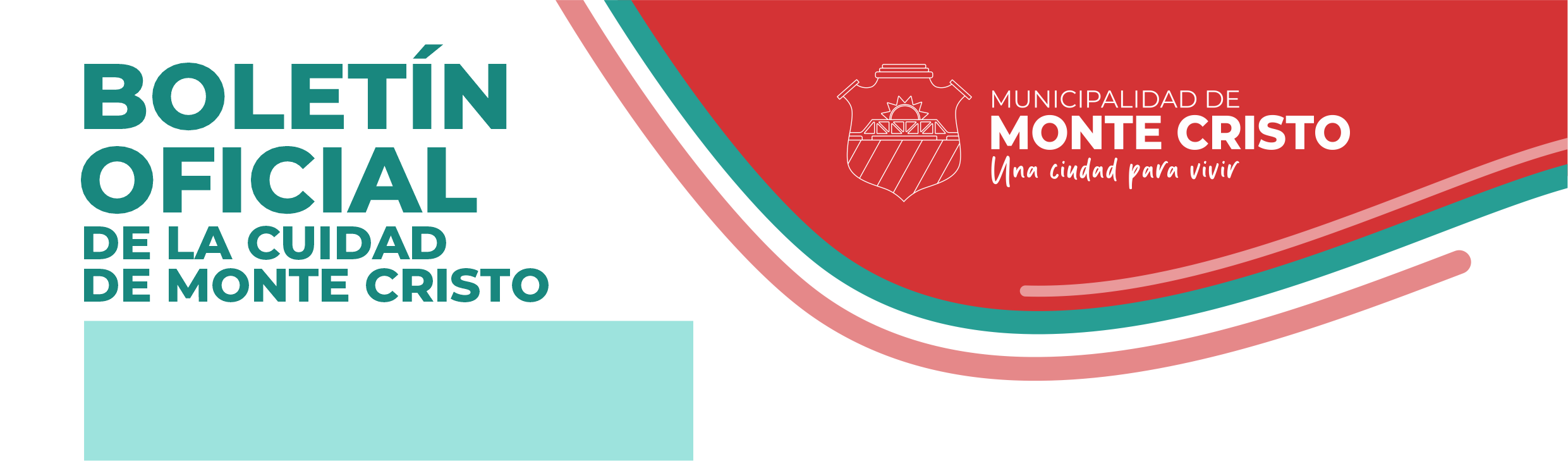 